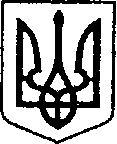                                                                                            УКРАЇНА                             ЧЕРНІГІВСЬКА ОБЛАСТЬ    Н І Ж И Н С Ь К А    М І С Ь К А    Р А Д А      31 сесія VIII скликання   Р І Ш Е Н Н Явід 20 червня 2023 р.	                       м. Ніжин	                           № 88-31/2023Про внесення в перелік земельних ділянокнесільськогосподарського призначення, щопідлягають продажу власникам об’єктів нерухомогомайна, розміщеного на цих ділянках    Відповідно до статей 25, 26, 42, 59, 60, 73 Закону України «Про місцеве самоврядування в Україні», Земельного кодексу України, Регламенту Ніжинської міської ради Чернігівської області, затвердженого рішенням Ніжинської міської ради Чернігівської області VIII скликання від                             27 листопада 2020 року № 3-2/2020 (зі змінами),   керуючись рішенням Ніжинської міської ради від 26.09.2018 року  № 5-43/2018  «Про визначення відсоткового розміру авансового внеску вартості земельних ділянок за нормативною грошовою оцінкою», розглянувши заяви юридичних та фізичних  осіб,  міська рада вирішила:              Пункт 1 про внесення в перелік земельних ділянок несільськогосподарського призначення, що підлягають продажу власникам об’єктів нерухомого майна, розміщеного на цих ділянках, земельну ділянку для розміщення і експлуатації основних, підсобних і допоміжних  будівель та споруд підприємств переробної, машинобудівної та іншої промисловості, площею 0,6300 га за адресою: вул. Прилуцька, 89-Ж, м. Ніжин Чернігівської області, кадастровий номер 7410400000:06:002:0011, яка використовується для розміщення нежитлових будівель, які є власністю  юридичної  особи Товариство з обмеженою відповідальністю «Баришівська зернова компанія» згідно договору купівлі-продажу  нежитлових будівель від 19.08.2019р.              № 1205 не прийнято.             Пункт 2 про внесення в перелік земельних ділянок несільськогосподарського призначення, що підлягають продажу власникам об’єктів нерухомого майна, розміщеного на цих ділянках, земельну ділянку для розміщення і експлуатації основних, підсобних і допоміжних  будівель та споруд підприємств переробної, машинобудівної та іншої промисловості, площею 1,9091 га за адресою: вул. Прилуцька, 89-Е, м. Ніжин Чернігівської області, кадастровий номер 7410400000:06:002:0010, яка використовується для розміщення нежитлових будівель, які є власністю  юридичної  особи Товариство з обмеженою відповідальністю «Баришівська зернова компанія» згідно  витягу з Державного реєстру речових прав на нерухоме майно про реєстрацію права власності від 07.12.2018р, номер запису про право власності 29325851 не прийнято.                3. Внести в перелік земельних ділянок несільськогосподарського призначення, що підлягають продажу власникам об’єктів нерухомого майна, розміщеного на цих ділянках, земельну ділянку для розміщення і експлуатації основних, підсобних і допоміжних будівель та споруд підприємств переробної, машинобудівної та іншої промисловості, площею 0,3512 га за адресою: вул. Прилуцька, 79-Б, м. Ніжин Чернігівської області, кадастровий номер 7410400000:06:002:0020, яка використовується для розміщення нежитлової будівлі, яка є власністю  фізичної  особи Дем’яненко Анатолія Івановича згідно договору купівлі-продажу об’єкта незавершеного будівництва від 23.12.2010р. № 1869.             3.1. Фінансування робіт з проведення експертної грошової оцінки даної земельної ділянки здійснюється за рахунок внесеного покупцем авансу у розмірі 15 % вартості земельної ділянки, визначеної за нормативною грошовою оцінкою земельної ділянки.             4. Внести в перелік земельних ділянок несільськогосподарського призначення, що підлягають продажу власникам об’єктів нерухомого майна, розміщеного на цих ділянках, земельну ділянку для розміщення та експлуатації об’єктів дорожнього сервісу, площею 0,2371 га за адресою:                 вул. Шевченка, 176, м. Ніжин Чернігівської області, кадастровий номер 7410400000:05:002:0078, яка використовується для розміщення нежитлових будівель комплексу споруд АЗС-СТО, яка є власністю  фізичної  особи Кругляк Тетяни Валентинівни згідно договору купівлі-продажу нежитлових будівель від 31.08.2021р. № 922, номер запису про право власності/ довірчої власності: 43718285.             4.1. Фінансування робіт з проведення експертної грошової оцінки даної земельної ділянки здійснюється за рахунок внесеного покупцем авансу у розмірі 15 % вартості земельної ділянки, визначеної за нормативною грошовою оцінкою земельної ділянки.                 5.  Начальнику Управління комунального майна та земельних відносин Ніжинської міської ради  Онокало  І.А. забезпечити оприлюднення даного рішення на офіційному сайті Ніжинської міської ради протягом п’яти робочих днів з дня його прийняття.                       6. Організацію виконання даного рішення покласти на першого заступника міського голови з питань діяльності виконавчих органів ради Вовченка Ф.І. та   Управління комунального майна та земельних відносин Ніжинської міської ради (Онокало І.А).	        	  7.  Контроль за виконанням даного рішення покласти на постійну комісію міської ради  з питань регулювання земельних відносин, архітектури, будівництва та охорони навколишнього середовища (голова комісії  Глотко В.В.).     Міський голова         				                      Олександр  КОДОЛА